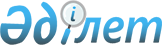 О признании утратившим силу решение Атбасарского районного маслихата от 11 апреля 2014 года № 5С 23/2 "Об утверждении Правил проведения раздельных сходов местного сообщества Атбасарского района"Решение Атбасарского районного маслихата Акмолинской области от 23 декабря 2016 года № 6С 7/10. Зарегистрировано Департаментом юстиции Акмолинской области 10 января 2017 года № 5688      Примечание РЦПИ.

      В тексте документа сохранена пунктуация и орфография оригинала.

      В соответствии со статьей 27 Закона Республики Казахстан от 6 апреля 2016 года "О правовых актах", Атбасарский районный маслихат РЕШИЛ:

      1. Признать утратившим силу решение Атбасарского районного маслихата от 11 апреля 2014 года № 5С 23/2 "Об утверждении Правил проведения раздельных сходов местного сообщества Атбасарского района" (зарегистрировано в Реестре государственной регистрации нормативных правовых актов № 4193, опубликовано 6 июня 2014 года в газетах "Атбасар", "Простор").

      2. Настоящее решение вступает в силу со дня государственной регистрации в Департаменте юстиции Акмолинской области и вводится в действие со дня официального опубликования. 



      "СОГЛАСОВАНО"



      23 декабря 2016 года


					© 2012. РГП на ПХВ «Институт законодательства и правовой информации Республики Казахстан» Министерства юстиции Республики Казахстан
				
      Председатель сессии
районного маслихата

Аксеитова С.К.

      Секретарь Атбасарского
районного маслихата

Борумбаев Б.А.

      Аким Атбасарского района

А.Н.Никишов
